Commonwealth of Massachusetts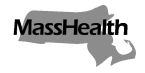 Executive Office of Health and Human ServicesOffice of Medicaidwww.mass.gov/masshealthMassHealthManaged Care Entity Bulletin 5May 2018TO:		MassHealth Accountable Care Partnership Plans, Managed Care Organizations, Primary Care Accountable Care Organizations, and their Primary Care Providers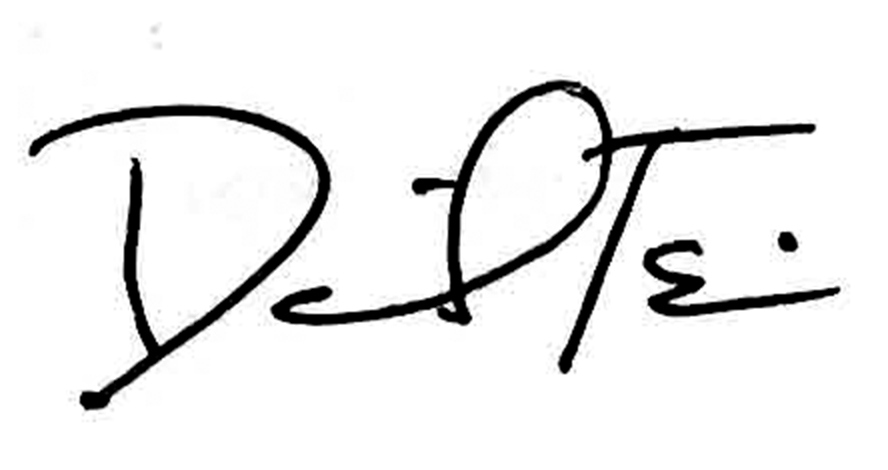 FROM:	Daniel Tsai, Assistant Secretary for MassHealthRE: 		Primary Care Provider (PCP) Arrangements for the Special Kids Special Care (SKSC) ProgramOn March 1, 2018, Boston Medical Center HealthNet Plan (BMCHP), a MassHealth-contracted managed care organization (MCO), became the MassHealth managed care plan to serve MassHealth enrollees in the Special Kids Special Care (SKSC) Program.  MassHealth is taking steps to facilitate this transition.  All SKSC enrollees, including those who joined before March 1, 2018, are now enrolled in BMCHP.  If an SKSC enrollee has questions about this enrollment, please call BMCHP at 888-566-0010. For clinical assistance for an SKSC enrollee, please call BMCHP at 617-638-7572.  In addition, MassHealth wants to ensure that SKSC enrollees have access to primary care providers (PCPs) with the appropriate skills and experience and, as appropriate, with prior relationships with SKSC enrollees. Therefore, PCPs may contract with BMCHP to provide primary care services to SKSC enrollees (both existing and future SKSC enrollees) regardless of such PCPs’ participation with other MassHealth managed care plans, including participating PCPs of a MassHealth-contracted Accountable Care Organizations (ACOs).  For questions about this bulletin, please contact the MassHealth Customer Service Center at 1-800-841-2900.This bulletin is available on the MassHealth website at www.mass.gov/masshealth-provider-bulletins.To sign up to receive email alerts when MassHealth issues new bulletins and transmittal letters, send a blank email to join-masshealth-provider-pubs@listserv.state.ma.us. No text in the body or subject line is needed.